Publicado en  el 23/09/2015 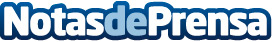 MAPFRE realizará en Navarra revisiones de vehículos gratuitasLa entidad continúa con la campaña Cuidamos tu Auto para fomentar una actitud de seguridad entre los conductores navarrosDatos de contacto:MAPFRE Nota de prensa publicada en: https://www.notasdeprensa.es/mapfre-realizara-en-navarra-revisiones-de_1 Categorias: Navarra Seguros http://www.notasdeprensa.es